Б О Й О Р О К                                                                             Р А С П О Р Я Ж Е Н И Е    31 март 2020й.                             №   04                                      31 марта 2020г.Во исполнение Указа Президента Российской Федерации от 25 марта 2020 года № 206 «Об объявлении в Российской Федерации нерабочих дней», Указа Главы Республики Башкортостан от 18 марта 2020 года №УГ-111 «О введении режима «Повышенная готовность» на территории Республики Башкортостан в связи с угрозой распространения Республики Башкортостан новой коронавирусной инфекции (2019-nCoV)» (с изменениями и дополнениями), распоряжения Главы Администрации муниципального района Салаватский район Республики Башкортостан от 31 марта 2020 года № 101 в   целях организации режима полной самоизоляции граждан для недопущения распространения коронавирусной инфекции на территории сельского поселения Насибашевский сельсовет муниципального района Салаватский район Республики Башкортостан:1. Обеспечить выдачу справок работникам администрации сельского поселения для следования к месту (от места) осуществления деятельности ( в том числе работы), которая не приостановлена в соответствии с Указом Президента Российской Федерации от 25 марта 2020 года №206 «Об объявлении в Российской Федерации нерабочих дней» и Указа Главы Республики Башкортостан от 18 марта 2020 года №УГ-111 «О введении режима «Повышенная готовность»на территории Республики Башкортостан новой коронавирусной инфекции (2019-nCoV)»(с изменениями и дополнениями), согласно форме, утвержденной постановлением главы сельского поселения Насибашевский сельсовет  от 31 марта 2020 года №16.2. Выдачу справок произвести согласно утвержденной форме в соответствии с постановлением главы сельского поселения Насибашевский сельсовет  от 31 марта 2020 года №16. 3. ИП КФХ «Хакимов М.В», осуществляющим оказание услуг в сфере общественного питания (кафе «Валерия») приостановить деятельность в залах, организовать реализацию продукции на вынос.4. Определить в с.Насибаш торговые объекты для приобретения товаров, работ и услуг, реализация которых не ограничена в соответствии с Указом Главы Республики Башкортостан от 18 марта 2020 года №УГ-111 «О введении режима «Повышенная готовность»на территории Республики Башкортостан в связи с угрозой распространения в Республики Башкортостан новой коронавирусной инфекции (2019-nCoV)»(с изменениями и дополнениями), с учетом перечня, предложенного органом по надзору в сфере защиты прав потребителей и благополучия человека:1) ИП «Мирхайдарова Л.З»-магазин «Кристина»;2) ИП КФХ»Хакимов М.В»- магазин повседневного спроса;          3) ООО «Булгар»-магазин «Марфа».5. Контроль исполнения настоящего распоряжения оставляю за собой.Глава сельского поселения                               Р.К.Бикмухаметова      Башkортостан РеспубликаһыСалауат районымуниципаль   районыныңНəсебаш ауыл советы  ауыл биләмәһе Хакимиәте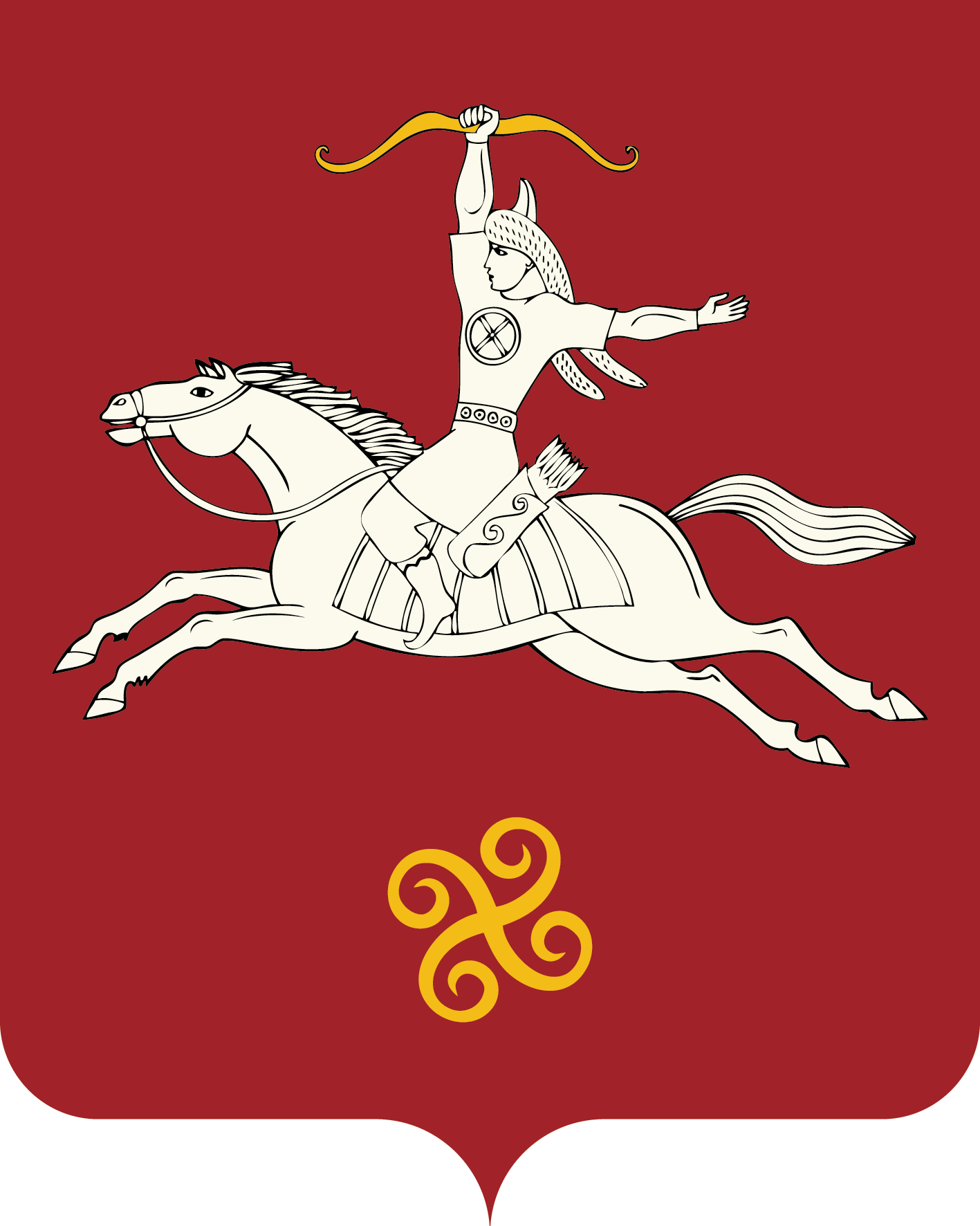 Республика БашкортостанАдминистрация сельского поселения Насибашевский    сельсоветмуниципального районаСалаватский район   452496, Нəсебаш ауылы,  Υзəк урамы, 31тел. (34777) 2-31-01452496, с. Насибаш,  ул.Центральная, 31 тел. (34777) 2-31-01